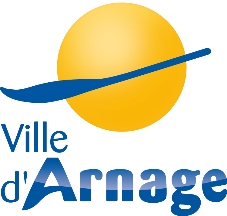 Transformation du système de téléphonie via le passage à la voie sur IP / téléphonie sur IP.Plan de financement DépensesDépensesDépensesDépensesDépensesParticipation financière Participation financière Participation financière Participation financière Participation financière Achat matériel, installation et abonnement d’un HTTTCTTCEtat – Fonds de transformation Numérique Etat – Fonds de transformation Numérique Etat – Fonds de transformation Numérique 10 526 €10 526 €Achat matériel, installation et abonnement d’un HTTTCTTCEtat – Fonds de transformation Numérique Etat – Fonds de transformation Numérique Etat – Fonds de transformation Numérique 10 526 €10 526 €Achat matériel, installation et abonnement d’un 35 088 €42 105 €42 105 €Autofinancement CommuneAutofinancement CommuneAutofinancement Commune24 562 €24 562 €Achat matériel, installation et abonnement d’un 35 088 €42 105 €42 105 €Autofinancement CommuneAutofinancement CommuneAutofinancement Commune24 562 €24 562 €TOTAL35 088 €42 105 €TOTAL HTTOTAL HTTOTAL HT35 088 € €35 088 € €TOTAL35 088 €42 105 €TOTAL HTTOTAL HTTOTAL HT35 088 € €35 088 € €